МУНИЦИПАЛЬНОЕ АВТОНОМНОЕ ДОШКОЛЬНОЕ ОБРАЗОВАТЕЛЬНОЕ УЧРЕЖДЕНИЕ ДЕТСКИЙ САД № 63 МУНИЦИПАЛЬНОГО ОБРАЗОВАНИЯ ГОРОД НОВОРОССИЙСКПр. Дзержинского 193, тел (факс): 8 (8617)63-42-80е- mail:dou63@mail.ru                                                          Отчет о проведении мероприятий, к Международному дню борьбы с коррупцией В МАДОУ д/с №63 в период празднования Международного дня борьбы с коррупцией и во исполнении плана мероприятий Управления образования  проведены ряд мероприятий, направленных на формирование антикоррупционного мировоззрения у сотрудников ДОУ. Обновлены антикоррупционные стенды ДОУ. На сайте образовательного учреждения в разделе «Противодействие коррупции», в подразделе «Методические материалы»  обновлена информация добавлена памятка «Мы против коррупции в образовании!». 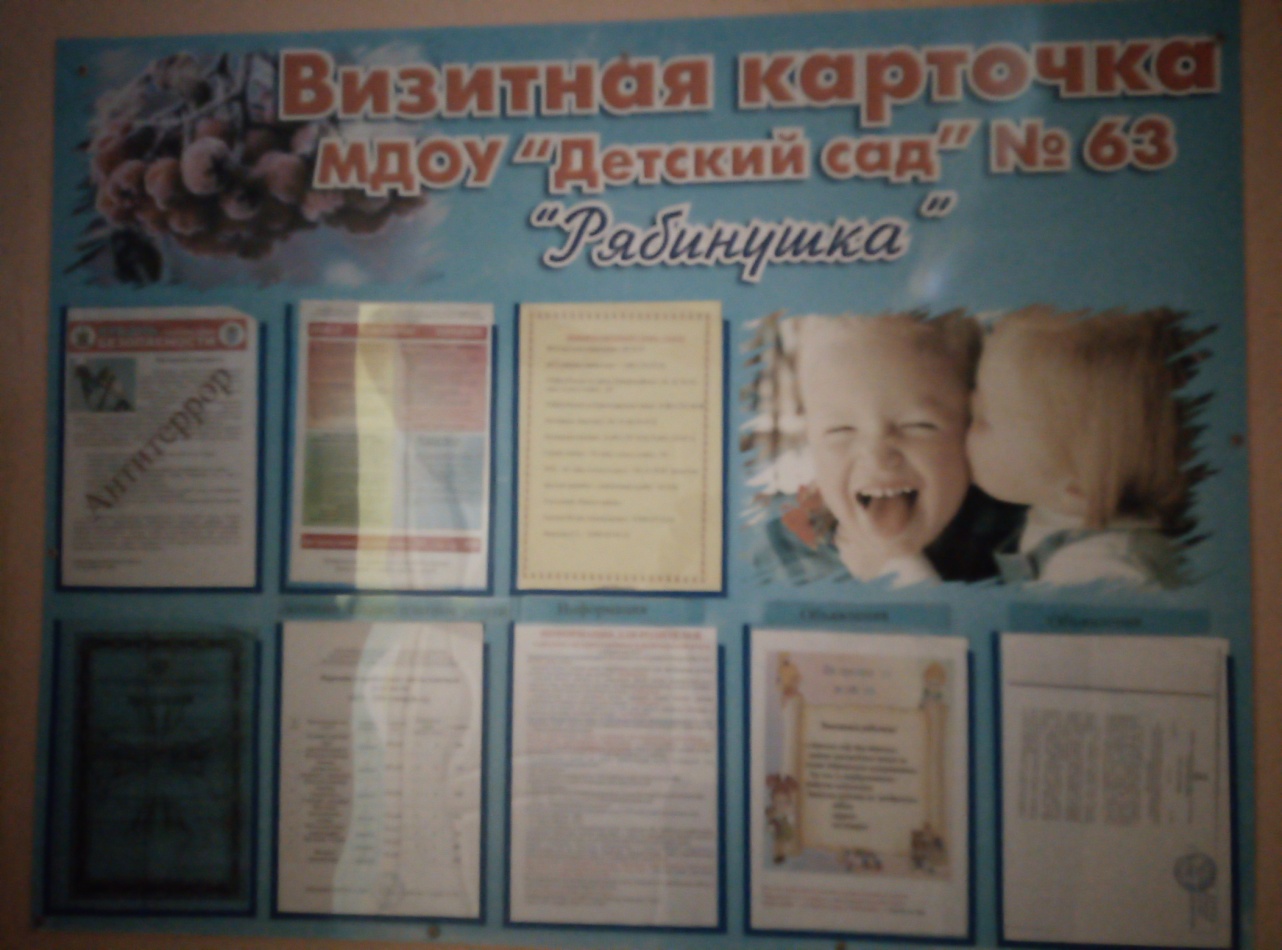 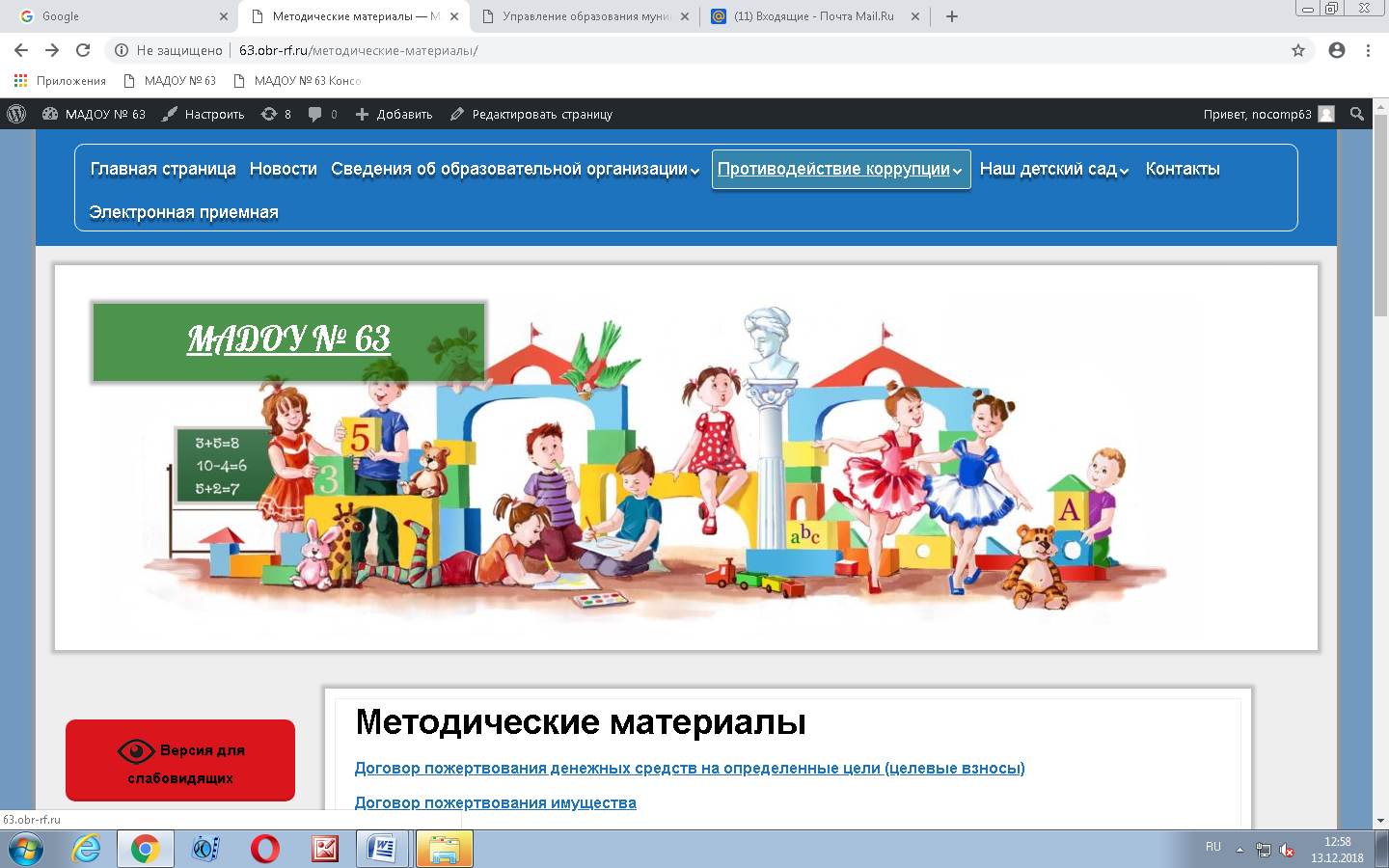 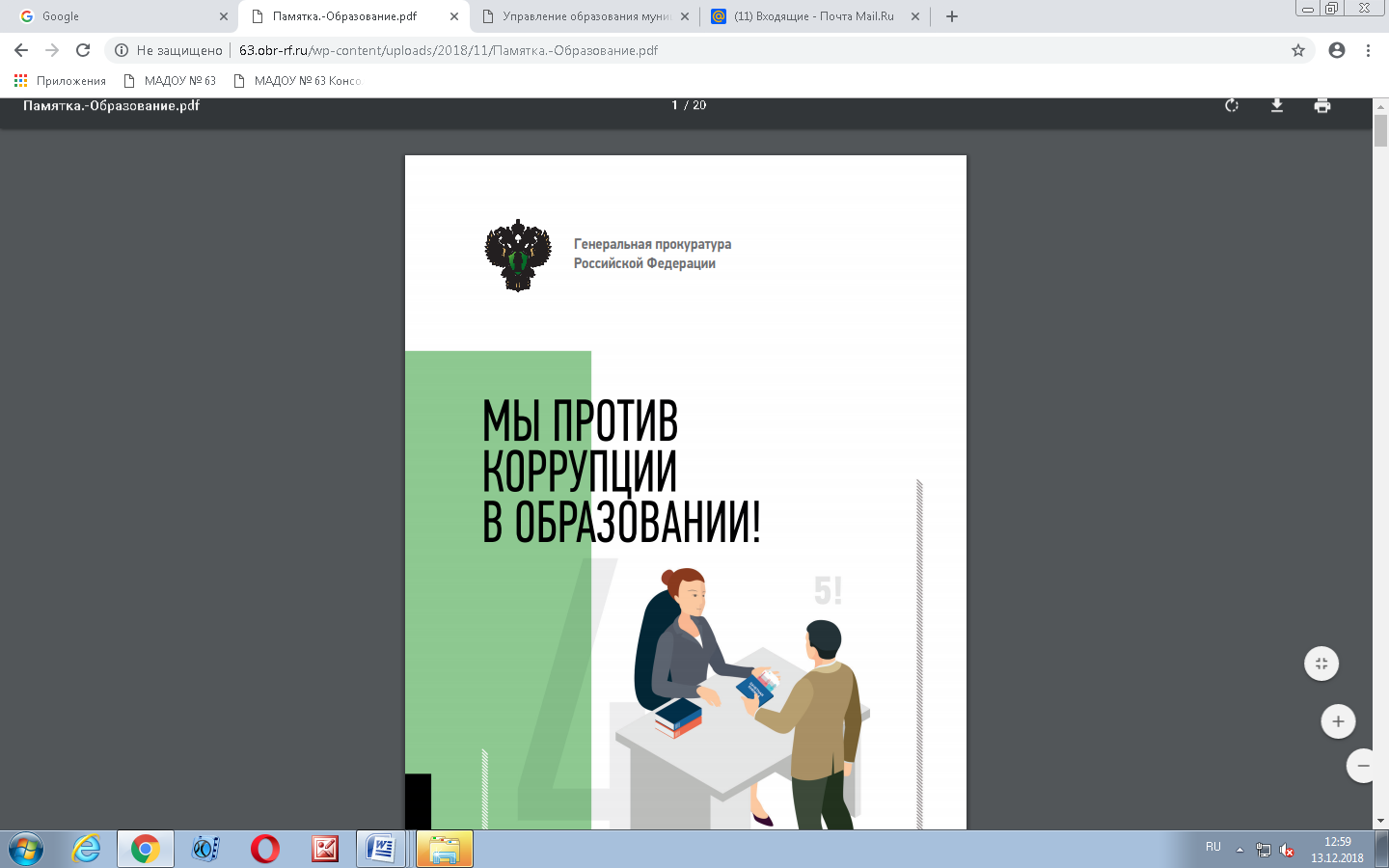 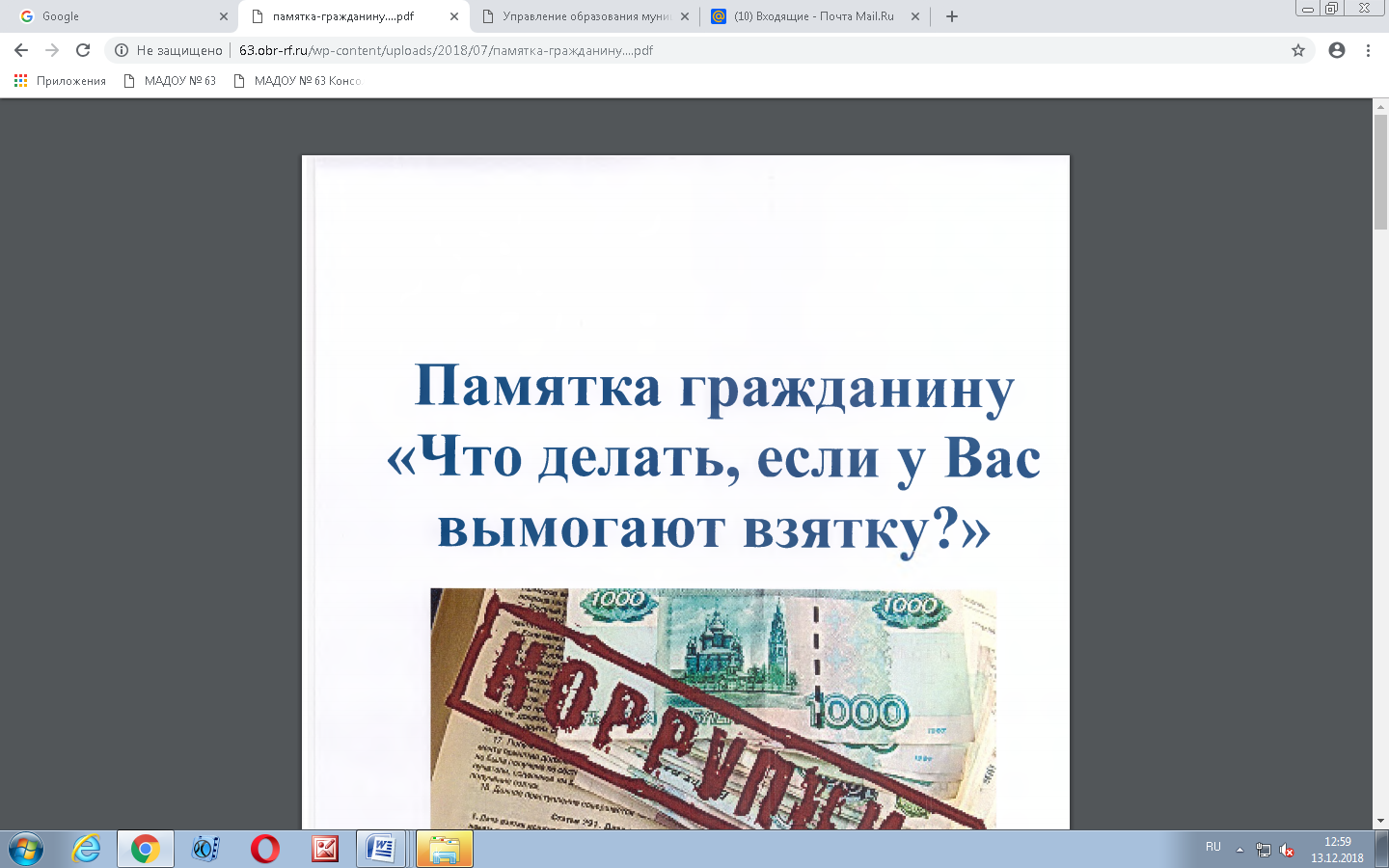 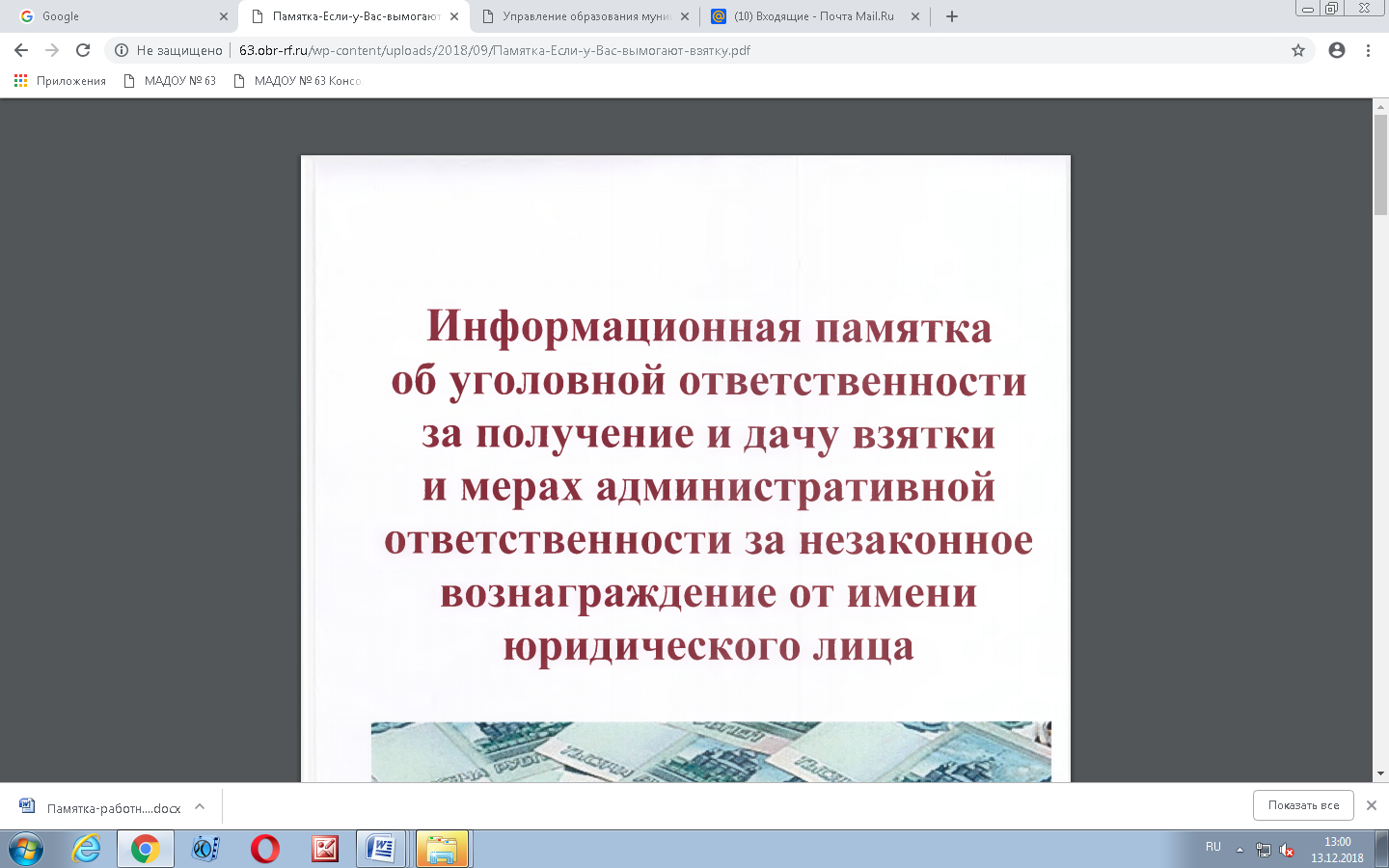       С сотрудниками ДОУ был проведён круглый стол с последующим просмотром фильма «Противодействие коррупции». 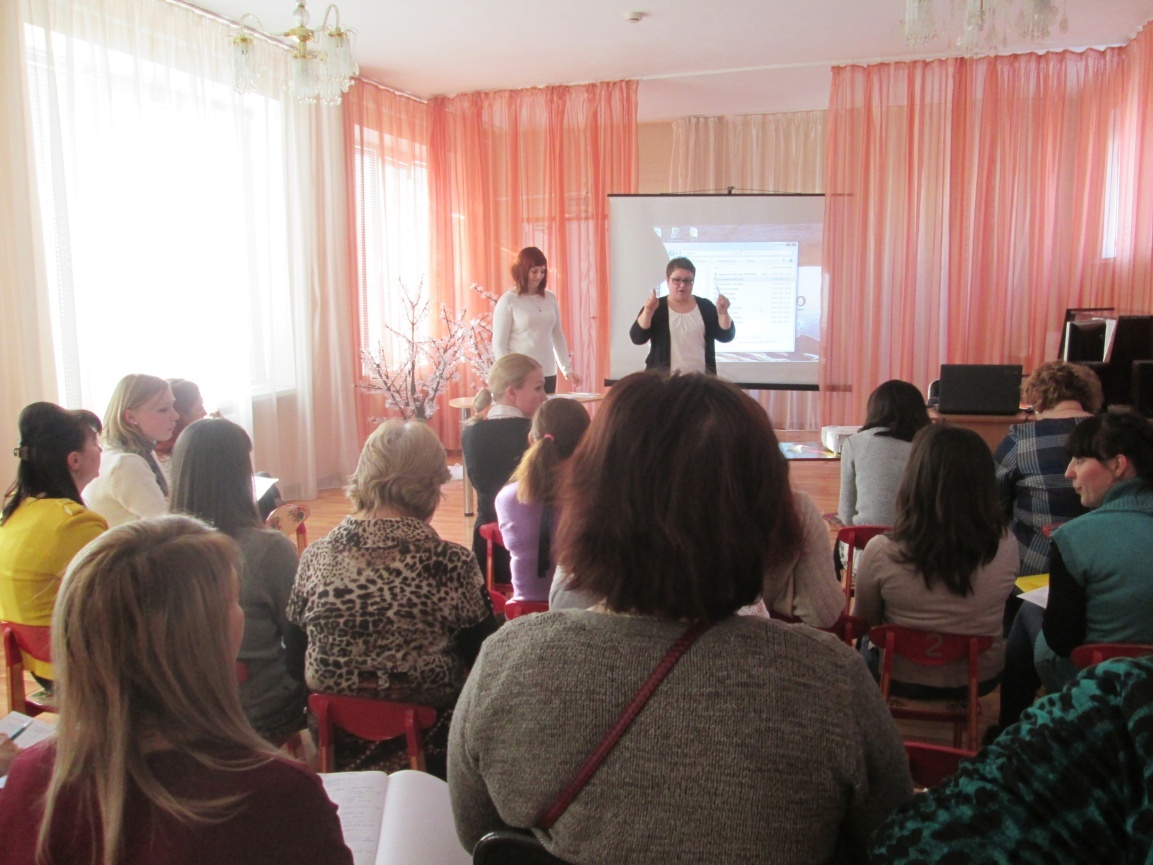               Заведующий МАДОУ д/с №63 О.Ю.Королева-Стецюк